Общероссийское общественное движение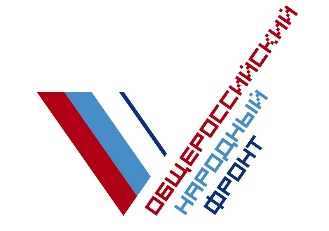 «НАРОДНЫЙ ФРОНТ «ЗА РОССИЮ»Пресс-релиз16.01.2019НИКОЛАЙ ДРОНОВ: СТРАТЕГИЯ ПО БОРЬБЕ С ОНКОЛОГИЧЕСКИМИ ЗАБОЛЕВАНИЯМИ СТАНЕТ ГЛАВНЫМ ПРИОРИТЕТОМ СФЕРЫ ЗДРАВООХРАНЕНИЯ В РОССИИСтратегия по борьбе с онкологическими заболеваниями станет главным приоритетом сферы здравоохранения в России. Об этом заявил член регионального штаба Общероссийского народного фронта в Москве, председатель координационного совета Движения против рака Николай Дронов.Позитивные прогнозы эксперт связывает с перечнем государственных гарантий бесплатной медицинской помощи на 2019–2021 гг., недавно утвержденным российским правительством. Впервые в новой программе госгарантий появился норматив по онкологическому профилю.«В новом документе учтены финансовые показатели и объемы медицинской помощи для онкобольных в дневных и круглосуточных стационарах, – подчеркнул Дронов. – Запланированы увеличение финансирования закупок лекарств из перечня жизненно необходимых и важнейших лекарственных препаратов, существенное сокращение предельных сроков ожидания результатов диагностических исследований, таких как компьютерная томография, магниторезонансная томография и ангиография. Дорогостоящая химиотерапия с нынешнего года будет оплачиваться за счет средств Фонда обязательного медицинского страхования (ОМС), а лекарственное обеспечение пациентов с онкологией получит дополнительное финансирование из средств государственного бюджета в размере 70 млрд рублей через систему ОМС. При подтверждении онкологического диагноза, согласно новым правилам, врач обязан не позднее чем через две недели назначить пациенту необходимое лечение».Дронов также напомнил, что с 2019 г. вступает в силу закон о клинических рекомендациях: «Этот закон хорош прежде всего тем, что позволяет лечащим врачам определять схемы лечения и перечень лекарственных препаратов с учетом современных международных рекомендаций. Утвержденные в установленном порядке клинические рекомендации будут обязательны к исполнению для всех медицинских организаций на территории России и будут пересматриваться не реже одного раза в три года».Эти и многие другие новшества, по его мнению, должны существенно улучшить качество жизни и доступность медицинской помощи для онкологических больных в нашей стране. Активисты и эксперты Народного фронта неоднократно поднимали вопрос о необходимости нововведений в этой сфере в ходе экспертных совещаний тематической площадки ОНФ «Здравоохранение» в Москве. Тем более что задачи по сокращению количества онкобольных прописаны в национальном проекте «Здравоохранение», созданном в рамках «майского указа» президента России, лидера Общероссийского народного фронта Владимира Путина.«Отрадно, что слова общественников были услышаны, – отметил Дронов. – В рамках нацпроекта «Здравоохранение» запланированы переоборудование онкологических диспансеров, создание центров амбулаторной онкологии, подготовка новых медицинских кадров и увеличение количества квалифицированных врачей-онкологов. Этот документ лег в основу впервые разработанного Минздравом РФ федерального проекта, главные цели которого – снижение смертности от рака, увеличение выявляемости онкозаболеваний на ранних стадиях и обеспечение онкобольных в России современной качественной диагностикой и химиотерапией по месту жительства».Общероссийский народный фронт (ОНФ) – это общественное движение, созданное в мае 2011 года по инициативе президента РФ Владимира Путина, которое объединяет активных и неравнодушных жителей страны. Лидером движения является Владимир Путин. Главные задачи ОНФ - контроль за исполнением указов и поручений главы государства, борьба с коррупцией и расточительством, неэффективными тратами государственных средств, вопросы повышения качества жизни и защиты прав граждан.Пресс-служба ОНФ